EPPUESKAREIDEN ENSIMMÄISET NELJÄ VIIKKOA: ”TULLAAN TUTUIKSI” –yhteiset läpi työskentelyn kulkevat ydinasiat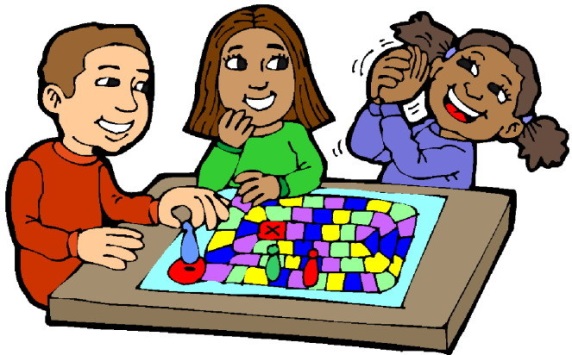 ryhmäytyminen ja toimintatapaamme tutustuminen (paljon myös parityöskentelyä) vuorovaikutus ja toisen huomiointi työskenneltäessä tarkkaavuus, kuullun ymmärtäminen ja ohjeen mukaan toimiminenkuvan lukeminen ja havaintojen tekeminenkäsitteet; ylä- ja alakäsitteet päättelytaidot ja muistihienomotoriikkakielellinen ja musiikillinen ilmaisuLASTENTARHANOPETTAJA (Marjo)LASTENTARHANOPETTAJA (Raimo)LUOKANOPETTAJA (Laura)KOULUNKÄYNNINOHJAAJA (Minna)Matematiikka:•Bingo- peli -Harjoittelu valmiilla pelialustalla, sekä numeromerkit että lukumäärät-Lapset tekevät omat pelialustat, mallinumerot apuna-Bingoisäntä/bingoemäntä suorittaa arvonnanÄidinkieli:•Ekapeli alku tabletilla•Käsittelyssä kirjaimet: S, I, U, N•Riimipareihin tutustumistaMusiikki:•Matematiikka-aiheisia lauluja:-Kaksi on paatissa soutajaa (parittomat ja parilliset luvut)-Eppu-eskari-marssi (lukujonot)-Kaksi pientä peikkolasta (yhteen ja vähennys)-Ukko-Jörrikkä (yhteen ja vähennys)-Viisi pientä ankkaa•Laulujen opettelu kaikuna ja vuorolauluna•Tauko-käsite•Vokaalilaulu (Alamaassa, maja matala…)Kuvaamataito:•Kärpässienityöt (sekatekniikka)-Taustan maalaus vesiväreillä ->-Sienien piirtäminen -> väritys vahaliiduilla -> leikkaaminen -> liimaus-Pilkkujen rypistely silkkipaperista + liimaaminen-Vahaliiduilla työn viimeistely… mitä maisemasta vielä kenties puuttuuKuvallinen ilmaisu”Värikäs, hullunkurinen Eppu-Eskari-talo” yhteistyönä.Neljän viikon aikana vähitellen rakensimme öljyliitu-värein värittämistämme pahvi-”tiilistä” seinälle yhteisen, aika kookkaan talomme. Lapset keksivät rakennukselle nimen.Musiikki tutustumislauluja ja laululeikkejä: ”Pienet kalat uivat”, Isäntä teki talon”-matemaattisia laululeikkejä: ”Kaksi on paatissa soutajaa”, ”Ukko Jörrikkä”-soittoa laattasoittimille: bassoksylofoni (”Ohto”-laulun säestys)-rytmiikkaa: kaikurytmit-kehonhallinta-musiikkileikitMatematiikka-matematiikkaa sisältävät laululeikit ja laulut (lukujono, laskeminen) ”Kaksi on paatissa soutajaa”, ”Ukko Jörikkä” (parilliset, parittomat)-kuvan lukeminen ja havaintojen tekeminen, harjoituksia kirjasta ”Kuuntele, muista, tee 1”)numerot, lukumäärät, matemaattiset käsitteet, nimeäminen, vertailu-rytmit (lukumäärä 1-4) kaikurytminäÄidinkieli-kirjaimet, kirjain/viikko: (A), 1, U, S, N – toiminnallisesti ja kynätehtävin-käsitteet, nimeäminen, muisti (vrt. matematiikka)-riimittely-kirjaimiin tutustuminen johti lapsilta tulleen idean myötä sarjakuvan piirtämiseen seuraavalla 2. jaksollammeOmassa ryhmässäni oppiaineilla ei ollut tarkkoja rajoja, vaan ne sulautuivat joustavasti limittäin ja lomittain. Eri oppiaineiden sisältöjä siis tuli joka päivä, mutta suunnilleen suunnitellun tuntimäärän mukaisessa suhteessa. Etukäteen olin ajatellut sisältöjen jakaantuvan suunnilleen näin:MA Lautapelejä oppilaan valinnan mukaan pienissä porukoissa. Pelit valittu siten, että kaikki olivat noppapelejä ja muuten matemaattista ajattelua harjoittavia (Afrikan tähti, Kimble, Kauppareissu) AIKirjainharjoittelua joka viikko vaihtuvalla kirjaimella. Tähän liittyi luokanopettajan kaikille ryhmille viikoittain valmistava tehtävämoniste. Lastentarhanopettajat tekivät monisteesta tarjolle eriyttävän version.Pekka Töpöhäntä urheilukilpailuissa kirjan lukemista ja käsittelyä monin tavoin, esimerkiksi draaman keinoinKUOman kansion tekeminen ryhmätuntien materiaaleja vartenMuPaljon laululeikkejäSoittimena kantele, johon tutustuttiin monin tavoinMAANANTAIPÖLLÖASKARTELU-LEIKKAA, TAITA-LIIMAA-ASKARTELE-VÄLINEET: KARTONKI, MARIMEKON TILKUT, SAKSET, LIIMATIISTAILINNUNLAULUPUU-KUUNTELE, MUISTA, TEE, VÄRITÄ, PÄÄTTELE-OHJE LAUSE KERRALLAANBINGOTOIMINNALLINEN MATEMATIIKKA-VÄLINEENÄ VIILIPURKIT, KÄVYT, KIVET JA MUUT PIENET PIKKUMETSÄN ANTIMET.KESKIVIIKKOS-KIRJAIN MONISTEMATEMATIIKAN MONISTE APUVÄLINEILLÄ JA ILMANOMAN KUVAN PIIRTÄMINEN KANSION KANSILEHTEÄ VARTENPOMMIPELI